Free Pay Stub Template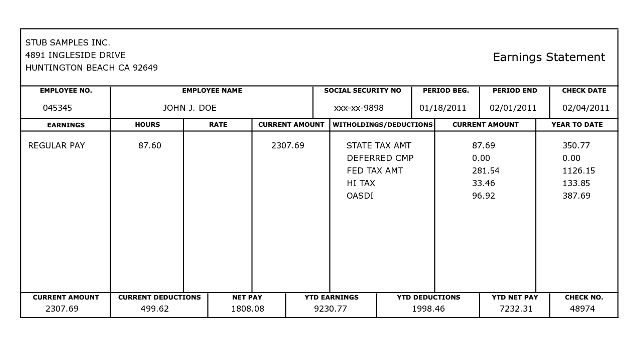 